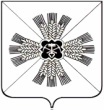 КЕМЕРОВСКАЯ ОБЛАСТЬПромышленновский муниципальный округУправление образования администрации Промышленновского муниципального округа ПРИКАЗ«_27_» __декабря_  2019_ г.         №__755/1__пгт.ПромышленнаяО внесении изменений в Положение об осуществлении мониторинга системы образования Промышленновского муниципального района На основании решения Совета народных депутатов Промышленновского муниципального округа  от  26.12.2019 № 25 «О переименовании и утверждении Положения Управления образования администрации Промышленновского муниципального округа» ПРИКАЗЫВАЮ:Утвердить Положение об осуществлении мониторинга системы образования Промышленновского муниципального округа в новой редакции.Признать утратившим силу приказ от 12.01.2018 № 9/1 «Об утверждении Положения о муниципальном мониторинге качества образования».3. Настоящий приказ вступает в силу с момента его подписания и подлежит обнародованию на  официальном сайте Управления образования Промышленновского муниципального округа в сети Интернет.4. Контроль за исполнением настоящего приказа возложить на заместителя начальника управления И.И. Скорюпину.Начальник Управления образованияадминистрации Промышленновского          муниципального округа                                              Т.В. МясоедоваИсп. Скорюпина И.И,тел. (8-384-42) 7-46-44                                                                           Приложение                                                                             к приказу                                                                              Управление образования администрацииПромышленновского муниципального округа                                                                             от «_27__»__декабря_____2019 г № 755/1___Положение об осуществлении мониторинга  системы образования Промышленновского муниципального округа 1.Общие положения1.1 Настоящее Положение об осуществлении мониторинга системы образования Промышленновского муниципального округа (далее - Положение) разработано в соответствии с Федеральным законом от 29.12.2012  № 273-ФЗ      «Об образовании в Российской Федерации» (с изменениями и дополнениями), постановлением Правительства Российской Федерации от 5 августа 2013 года № 662 «Об осуществлении мониторинга системы образования», «Положением о региональной системе оценки качества образования  Кемеровской области», утвержденным приказом департамента образования и науки Кемеровской области от 02.03.2016  №420,  Положением о мониторинге состояния региональной системы образования Кемеровской области, утвержденным приказом департамента образования и науки Кемеровской области от 28.12.2017 г. № 2401.1.2. Настоящее Положение устанавливает единые подходы к организации и осуществлению мониторинга, определяет принципы и цели мониторинга; направления мониторинга, его организационную структуру и функциональную характеристику, методы анализа данных мониторинга и распространяется на муниципальные образовательные организации, подведомственные Управлению образования.1.3. Мониторинг включает в себя сбор информации о системе образования, обработку, систематизацию  и хранение полученной информации, о также непрерывный системный анализ состояния и перспектив развития образования, выполненный  на основе указанной информации. 1.4. Результаты мониторинга являются основанием для принятия обоснованных управленческих решений на разных уровнях Управленияобразования.1.5. Мониторинг проводится не реже 1 раза в год. Сроки проведения мониторинга с 10 января по 25 января, года следующего за отчетным годом. Результаты мониторинга размещаются на сайте Управления образования администрации Промышленновского муниципального округа ежегодно в январе.2. Цели, задачи, принципы мониторинга.2.1.   Целью мониторинга является получение объективной информации  о системе образования Промышленновского муниципального округа,  непрерывного системного анализа и оценки состояния и перспектив развития образования (в том числе в части эффективности деятельности организаций, осуществляющих образовательную деятельность), усиления результативности деятельности образовательной системы  за счет повышения качества принимаемых для нее управленческих решений, а также в целях выявления нарушения требований законодательства об образовании.1.5. Задачи мониторинга: совершенствовать механизм единой системы сбора, обработки, хранения и анализа информации; получать достоверную и объективную информацию об условиях, организации, содержании и результатах образовательного процесса;обеспечивать систематизацию, анализ и прогнозирование состояния муниципальной системы образования для предупреждения негативных тенденций ее развития и выработки стратегических управленческих решений;формировать информационно-коммуникативное пространство принятия управленческих решений, активизировать социальную и профессиональную рефлексию пользователей результатов мониторинга с целью их интеграции в систему управленческой практики. II. Перечень обязательной информации о системе образования, подлежащей мониторингу (показатели мониторинга).2.1. К обязательной информации о системе образования, подлежащей мониторингу  относятся:2.1.1. Сведения о развитии дошкольного образования:уровень доступности дошкольного образования и численность населения, получающего дошкольное образование;содержание образовательной деятельности и организация образовательного процесса по образовательным программам дошкольного образования;кадровое обеспечение дошкольных образовательных организаций и оценка уровня заработной платы педагогических работников;материально-техническое и информационное обеспечение дошкольных образовательных организаций;условия получения дошкольного образования лицами с ограниченными возможностями здоровья и инвалидами;состояние здоровья лиц, обучающихся по программам дошкольного образования;изменение сети дошкольных образовательных организаций (в том числе ликвидация и реорганизация организаций, осуществляющих образовательную деятельность);финансово-экономическая деятельность дошкольных образовательных организаций;создание безопасных условий при организации образовательного процесса в дошкольных образовательных организациях.2.1.2. Сведения о развитии начального общего образования, основного общего образования и среднего общего образования:уровень доступности начального общего образования, основного общего образования и среднего общего образования и численность населения, получающего начальное общее, основное общее и среднее общее образование;содержание образовательной деятельности и организация образовательного процесса по образовательным программам начального общего образования, основного общего образования и среднего общего образования;кадровое обеспечение общеобразовательных организаций, иных организаций, осуществляющих образовательную деятельность в части реализации основных общеобразовательных программ, а также оценка уровня заработной платы педагогических работников;материально-техническое и информационное обеспечение общеобразовательных организаций, а также иных организаций, осуществляющих образовательную деятельность в части реализации основных общеобразовательных программ;условия получения начального общего, основного общего и среднего общего образования лицами с ограниченными возможностями здоровья и инвалидами;результаты аттестации лиц, обучающихся по образовательным программам начального общего образования, основного общего образования и среднего общего образования;состояние здоровья лиц, обучающихся по основным общеобразовательным программам, здоровьесберегающие условия, условия организации физкультурно-оздоровительной и спортивной работы в общеобразовательных организациях, а также в иных организациях, осуществляющих образовательную деятельность в части реализации основных общеобразовательных программ;изменение сети организаций, осуществляющих образовательную деятельность по основным общеобразовательным программам (в том числе ликвидация и реорганизация организаций, осуществляющих образовательную деятельность);финансово-экономическая деятельность общеобразовательных организаций, а также иных организаций, осуществляющих образовательную деятельность в части реализации основных общеобразовательных программ;создание безопасных условий при организации образовательного процесса в общеобразовательных организациях.2.1.3. Сведения о развитии дополнительного образования:численность населения, обучающегося по дополнительным общеобразовательным программам;содержание образовательной деятельности и организация образовательного процесса по дополнительным общеобразовательным программам;кадровое обеспечение организаций, осуществляющих образовательную деятельность в части реализации дополнительных общеобразовательных программ;материально-техническое и информационное обеспечение организаций, осуществляющих образовательную деятельность в части реализации дополнительных общеобразовательных программ;изменение сети организаций, осуществляющих образовательную деятельность по дополнительным общеобразовательным программам (в том числе ликвидация и реорганизация организаций, осуществляющих образовательную деятельность);финансово-экономическая деятельность организаций, осуществляющих образовательную деятельность в части обеспечения реализации дополнительных общеобразовательных программ;структура организаций, осуществляющих образовательную деятельность, реализующих дополнительные общеобразовательные программы (в том числе характеристика филиалов);создание безопасных условий при организации образовательного процесса в организациях, осуществляющих образовательную деятельность в части реализации дополнительных общеобразовательных программ;учебные и внеучебные достижения лиц, обучающихся по программам дополнительного образования детей.	2.1.4. Сведения о развитии профессионального обучения:численность населения, обучающегося по программам профессионального обучения;содержание образовательной деятельности и организация образовательного процесса по основным программам профессионального обучения;кадровое обеспечение организаций, осуществляющих образовательную деятельность в части реализации основных программ профессионального обучения;материально-техническое и информационное обеспечение организаций, осуществляющих образовательную деятельность в части реализации основных программ профессионального обучения;условия профессионального обучения лиц с ограниченными возможностями здоровья и инвалидов.3. Организационная структура мониторинга включает:3.1. Муниципальный уровень:3.1.1. Управление образования:осуществляет разработку и утверждение критериальной базы мониторинга;нормативное, организационное, технологическое обеспечение проведения мониторинга;обеспечивает контроль выполнения процедур мониторинга системы образования: координирует работу различных структур, деятельность которых связана с вопросами оценки системы образования.осуществляет сбор, хранение и статистическую обработку информации о состоянии и динамике развития системы образования Промышленновского муниципального округа;обеспечивает проведение оценки и анализа информации, полученной  в ходе мониторинга, определяет состояние и тенденции функционирования и развития системы образования Промышленновского муниципального округа;принимает управленческие решения по совершенствованию системы образования Промышленновского муниципального округа;ежегодно составляет и публикует на сайте Управления образования мониторинг системы образования Промышленновского муниципального округа.3.1.2. МБУ «ЦРО»:осуществляет разработку измерительных материалов по аспектам качества образования;принимает участие в проведении мониторинговых исследований;осуществляет анализ результатов мониторингов и подготовку информационно-методических материалов;разрабатывает предложения по совершенствованию образовательного процесса, условий в муниципальных образовательных организациях.3.1.3. Образовательные организации:обеспечивают проведение в образовательном учреждении мониторинговых и статистических исследований системы образования, проводимых Управлением образования;  разрабатывают и реализуют программы развития образовательного учреждения;организуют систему внутреннего мониторинга  качества образования  в образовательном учреждении, формирует его нормативное, организационное, информационное и технологическое обеспечение;осуществляют сбор, обработку, хранение и представление информации о состоянии и динамике развития учреждения в Управление образования, анализирует результаты мониторинга; принимают управленческие решения по результатам мониторинга;ежегодно составляют и публикуют на сайте образовательного учреждения публичный доклад о состоянии и перспективах развития образовательной организации.3.2. Общественный уровень:3.2.1. Общественные структуры  и граждане содействуют  реализации принципа общественного участия в управлении качеством образования при этом:участвуют в оценке качества образования по стандартизированным процедурам, в том числе в государственной (итоговой) аттестации обучающихся образовательных учреждений (в качестве общественных наблюдателей);участвуют в обсуждении системы показателей, характеризующих состояние и динамику развития образовательных организаций муниципальной системы образования;участвуют в обсуждении результатов мониторинга системы образования, содействуют определению стратегических направлений развития системы образования на муниципальном уровне и уровне образовательных организаций;4. Методы проведения и технология анализа данных мониторинга.	К методам проведения мониторинга относятся:тестирование;анкетирование;проведение контрольных и других квалификационных работ;статистическая обработка информации;экспертное оценивание	Основными инструментами, позволяющими дать оценку  системы образования Промышленновского муниципального округа, являются анализ изменений характеристик во времени (динамический анализ) и сравнение одних характеристик с аналогичными в рамках системы образования Промышленновского муниципального округа и системы образования Кемеровской области (сопоставительный анализ).По итогам анализа полученных данных в рамках мониторинга готовятся соответствующие документы: отчеты, аналитические справки, доклады, которые доводятся до сведения администрации Промышленновского муниципального округа, руководства Управления образования, педагогического сообщества Промышленновского муниципального округа. 